 Київський національний університет будівництва і архітектуриКафедра _ Технологій захистунавколишнього середовища та охорони праціЗавідувач кафедри 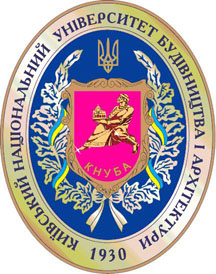 Ткаченко Т.М /_/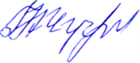 «___29__» ______06_______2022 р.Розробник силабусуМірошниченко О.Ю. . /_______________/СИЛАБУСХімія навколишнього середовищаКиївський національний університет будівництва і архітектуриКафедра _ТЗНС та ОП_Київський національний університет будівництва і архітектуриКафедра _ТЗНС та ОП_Київський національний університет будівництва і архітектуриКафедра _ТЗНС та ОП_Київський національний університет будівництва і архітектуриКафедра _ТЗНС та ОП_Шифр спеціальностіНазва спеціальності,освітньої програмиСторінка 1 з 5183Технології захистунавколишнього середовищаШифр за освітньою програмою          183Навчальний рік                       2022-2023Освітній рівень                      бакалаврФорма навчання                    денна/заочнаГалузь знань                     18 Виробництво та технологіїСпеціальність, назва освітньої програми Технології захисту навколишнього середовищаСтатус освітньої компоненти    обов’язковаСеместр             3Контактні дані викладача Ст. викладач Мірошниченко О.Ю., miroshnychenko.oiu@knuba.edu.ua, +380506099355, http://www.knuba.edu.ua/?page_id=41478Мова викладання українськаПререквізити хімія з основами біогеохімії, вища математика Мета  курсу «Хімія навколишнього середовища» - надбання студентами науково-обґрунтованих сум  знань про закони хімічного перетворення речовин природного і антропогенного походження, без якого неможлива діяльність фахівця в напрямку захисту навколишнього середовища.Шифр спеціальностіНазва спеціальності,освітньої програмиСторінка 2 з 5183Технології захистунавколишнього середовищаРезультати навчанняРезультати навчанняРезультати навчанняРезультати навчанняРезультати навчанняРезультати навчанняРезультати навчанняРезультати навчанняРезультати навчанняРезультати навчанняРезультати навчання№№Програмний результат навчанняПрограмний результат навчанняПрограмний результат навчанняМетод перевірки навчального ефектуМетод перевірки навчального ефектуФорма проведення занятьФорма проведення занятьПосилання на компетентностіПосилання на компетентностіПРН01. Знати сучасні теорії, підходи, принципи екологічної політики, фундаментальні положення з біології, хімії, фізики, математики, біотехнології та фахових і прикладних інженерно-технологічних дисциплін для моделювання та вирішення конкретних природозахисних задач у виробничій сфері.ПРН01. Знати сучасні теорії, підходи, принципи екологічної політики, фундаментальні положення з біології, хімії, фізики, математики, біотехнології та фахових і прикладних інженерно-технологічних дисциплін для моделювання та вирішення конкретних природозахисних задач у виробничій сфері.ПРН01. Знати сучасні теорії, підходи, принципи екологічної політики, фундаментальні положення з біології, хімії, фізики, математики, біотехнології та фахових і прикладних інженерно-технологічних дисциплін для моделювання та вирішення конкретних природозахисних задач у виробничій сфері.Дискусія, обговорення під час занять, доповідьДискусія, обговорення під час занять, доповідьЛекції Лекції ІКЗК 01, 02
ФК 04, 09ІКЗК 01, 02
ФК 04, 09ПР04. Обґрунтовувати природозахисні технології, базуючись на розумінні механізмів впливу людини на навколишнє середовище і процесів, що відбуваються у ньому.ПР04. Обґрунтовувати природозахисні технології, базуючись на розумінні механізмів впливу людини на навколишнє середовище і процесів, що відбуваються у ньому.ПР04. Обґрунтовувати природозахисні технології, базуючись на розумінні механізмів впливу людини на навколишнє середовище і процесів, що відбуваються у ньому.РефератРефератЛекції, індивідуальна роботаЛекції, індивідуальна роботаІКЗК 05, 06ФК 01,03, 04ІКЗК 05, 06ФК 01,03, 04ПР07. Здійснювати науково-обґрунтовані технічні, технологічні та організаційні заходи щодо запобігання забруднення довкілля.ПР07. Здійснювати науково-обґрунтовані технічні, технологічні та організаційні заходи щодо запобігання забруднення довкілля.ПР07. Здійснювати науково-обґрунтовані технічні, технологічні та організаційні заходи щодо запобігання забруднення довкілля.Обговорення  під час занятьОбговорення  під час занятьЛабораторні, практичніЛабораторні, практичніІКЗК 02, 05, 06,07ФК 06,09ІКЗК 02, 05, 06,07ФК 06,0916)16)Структура курсуСтруктура курсуСтруктура курсуСтруктура курсуСтруктура курсуСтруктура курсуСтруктура курсуСтруктура курсуСтруктура курсуЛекції, год.Лекції, год.Практичні заняття, год.Лаборатор-ні заняття, годЛаборатор-ні заняття, годКурсовий проект/ курсова роботаРГР/ Контрольна роботаСамостійна робота здобувача, год.Форма підсумкового контролюФорма підсумкового контролю34/1434/1412/1014/814/8Реферат60/88Екзамен Екзамен Сума годин: Сума годин: Сума годин: Сума годин: Сума годин: 120/120120/120120/120120/120Загальна кількість кредитів ECTS Загальна кількість кредитів ECTS Загальна кількість кредитів ECTS Загальна кількість кредитів ECTS Загальна кількість кредитів ECTS 4/44/44/44/4Кількість годин (кредитів ECTS) аудиторного навантаження Кількість годин (кредитів ECTS) аудиторного навантаження Кількість годин (кредитів ECTS) аудиторного навантаження Кількість годин (кредитів ECTS) аудиторного навантаження Кількість годин (кредитів ECTS) аудиторного навантаження 60/3260/3260/3260/32Шифр спеціальностіНазва спеціальності,освітньої програмиСторінка 3 з 5183Технології захистунавколишнього середовища17) Зміст курсу (окремо для кожної форми занять – Л/Пр/Лаб/Кр/СРС)Шифр спеціальностіНазва спеціальності,освітньої програмиСторінка 4 з 5183Технології захистунавколишнього середовищаСамостійна робота: 1) Опанування лекційним матеріалом; 2) підготовка до лабораторних і практичних занять під керівництвом викладача; 3) виконання індивідуальної роботи 4) робота з літературою і електронними носіямиКурсовий проект/курсова робота/РГР/Контрольна робота:Індивідуальна робота – написання реферату за темами, наданими викладачемОсновна література:Підручники Я.М. Заграй, Т.В. Бойко, О.Ю. Мірошниченко Хімія навколишнього середовища: Конспект лекцій - Київ, КНУБА, 2002, - 99 с. (оновлено в 2020 в електронному вигляді)Химия окружающей среды /Дж.О.М. Бокрис, Р.В. Рассели, Ч.Л.Куин и др.; под ред. Дж.О.М. Бокриса. - Пер с англ.  Химия, 1982. - 671 с.Ион. Дж. Тинсли Поведение химических загрязнителей в окружающей среде. / Пер. с англ.,  под ред. М.М. Сенявина, Мир, 1982. - 280.Методична літератураЯ.М. Заграй, Т.В. Бойко, О.Ю. Мірошниченко Хімія навколишнього середовища: Методичні вказівки до виконання лабораторних робіт - Київ, КНУБА, 2002, - 28 с. (оновлено в 2020 в електронному вигляді)Додаткові джерела: Методичні вказівки до самостійної та науково-дослідницької роботи студентів з курсу "Хімія навколишнього середовища" [Електронний ресурс] / КПІ ім. Ігоря Сікорського ; уклад.: О. В. Кофанова, Т. В. Девтерова, Т. М. Назарова. – Електронні текстові дані (1 файл: 1,78 Мбайт). – Київ : КПІ ім. Ігоря Сікорського, 2018. – 56 с. – Назва з екрана.Система оцінювання навчальних досягнень (розподіл балів):Умови допуску до підсумкового контролю: присутність на заняттях і активність підчас занять; дотримання термінів здачі практичних і лабораторних робіт, індивідуального завданняШифр спеціальностіНазва спеціальності,освітньої програмиСторінка 5 з 5183Технології захистунавколишнього середовищаПолітика щодо академічної доброчесності: У КНУБА розроблено та діє Положення про заходи щодо підтримки академічної доброчесності: http: //www.knuba.edu.ua/ukr/wp-content/uploads/2015/09/Положення-про-заходи-щодо-підтримки-академічної-доброчесності.pdfПри викладанні курсу це «Положення» виконується: Курс передбачає як індивідуальну роботу зі здобувачем, так і роботу в групі.Середовище в аудиторії є дружнім, творчим, відкритим до конструктивної критики.Освоєння дисципліни передбачає обов'язкове відвідування лекцій і практичних занять, а також самостійну роботу.Самостійна робота включає в себе теоретичне вивчення питань, що стосуються тем лекційних занять, які не ввійшли в теоретичний курс, або ж були розглянуті коротко, їх поглиблена проробка за рекомендованою літературою.Усі завдання, передбачені програмою, мають бути виконані у встановлений термін.Якщо здобувач відсутній з поважної причини, він презентує виконані завдання під час самостійної підготовки та консультації викладача.Під час роботи над завданнями не допустимо порушення академічної доброчесності: при використанні Інтернет ресурсів та інших джерел інформації здобувач повинен вказати джерело, використане в ході виконання завдання. У разі виявлення факту плагіату він отримує за завдання 0 балів.Посилання на сторінку електронного навчально-методичного комплексу дисципліни: https://org2.knuba.edu.ua/course/view.php?id=1635 